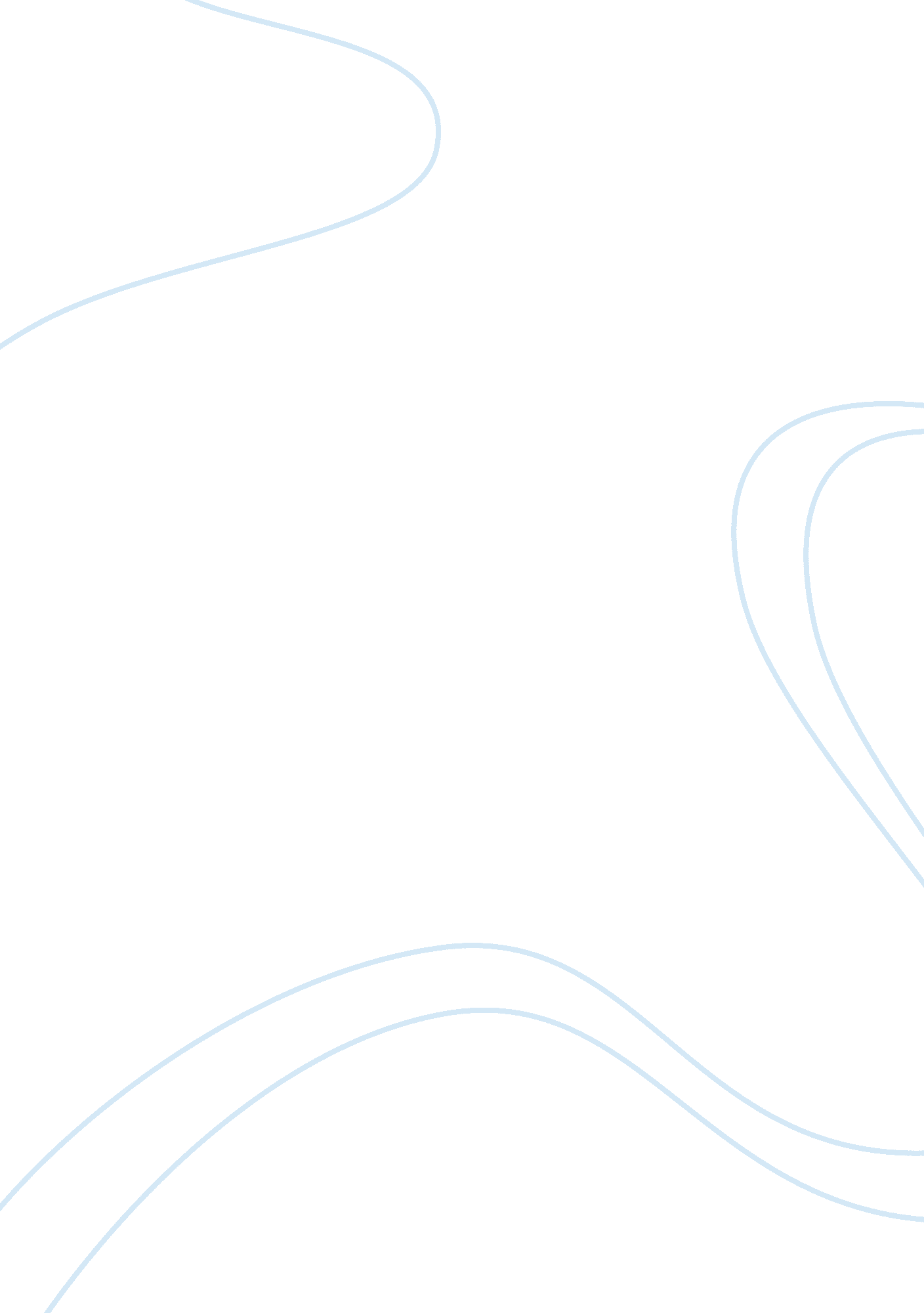 Although unit (eiu) sponsored by nec. this report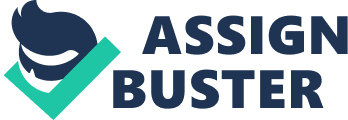 Although the lastdecade has seen upturns and downturns in terms of street related crime inPakistan the overall trend (over a course) has been upward despite theever-expanding network of police surveillance. In Karachi, thieves wander partsof DHA and CBC on motorcycles strategically targeting citizens and deprivingthem of their valuables on almost a daily basis. Over a dozen such incidentshave been reported in the past month leading to residents questioning theeffectiveness of the security forces’ multiple operations and crackdowns. Apartfrom mugging, counts of extortion, murder and theft have also been rising. InKarachi alone, the total count of various crimes according to The Citizen’sPolice Liaison Committee (CPLC) is as follows:·       21700Motorcycles stolen while 1853 snatched·       15599Mobile phones stolen while 11620 snatched·       58registered complaints of extortion·       347incidents of people getting killed·       1294people losing their cars (theft or at gunpoint)Sindh ChiefMinister Murad Ali Shah has been instrumental in ordering these crackdowns andconstituting a committee under Law Minister with AG Sindh and Home Secretary tocall on Chief Justice Sindh High Court to dedicate certain courts forspeedy trial of street criminals. The Safe CitiesIndex 2017 is a report from The Economist Intelligence Unit (EIU) sponsored byNEC. This report Ranks cities according to internet security, health security, infrastructure security and personal security. Karachi, has finally beenincluded in the list of safe cities. However, Karachi wascalled as “ Least Safe City in the past. EIU called Karachi as the worst city tolive in the world and security remained the biggest source of problem. A germangroup also ranked Karachi as the worst city to own a car due to high probabilityof being snatched. 